ФЕДЕРАЛЬНОЕ ГОСУДАРСТВЕННОЕ БЮДЖЕТНОЕ ОБРАЗОВАТЕЛЬНОЕ УЧРЕЖДЕНИЕ ВЫСШЕГО ОБРАЗОВАНИЯ«Дипломатическая академия МИД России»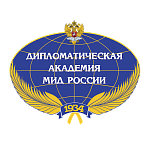 В. И. ВинокуровКонтрольно-измерительные материалы для проведения внутришкольных диагностических работ по элективному курсу«Внешняя политика и дипломатия Российской Федерации» (для 10 кадетских классов, 2 полугодие) Москва2023Методические рекомендации по использованию тестов в качестве средства контроля знаний обучающихсяТестирование — это одна из самых эффективных форм проверки и самопроверки знаний по общественно-гуманитарным наукам. В сравнении с другими современными контрольно-измерительными материалами тестовые задания обладают заметным преимуществом, поскольку позволяют, во-первых, осуществить опрос сравнительно большого количества обучающихся и, во-вторых, решить эту проблему оперативно и достаточно объективно.Тест — возможность проверить свои собственные знания по общественно-гуманитарным наукам.Классификация тестовых заданий в учебно-методической литературе разнообразна. С точки зрения целей применения, выделяют следующие категории тестов:тесты достижений – служат для проверки уровня знаний обучающихся, оценки понимания ими материала;критериально-ориентированные тесты – позволяют сопоставить уровень индивидуальных учебных достижений с полным объемом знаний, умений и навыков;нормативно-ориентированные тесты – сравнивают испытуемых друг с другом по уровням и учебным достижениям;аттестационные тесты – определяют уровень подготовки обучающихся по разделу или всему курсу; тесты прогнозирования результатов обучения – позволяют оценить готовность обучающихся к определенному виду работы, усвоению отраслевого материала.Предлагаемые ниже тесты относятся к категории критериально-ориетированных, и составлены они таким образом, что охватывают темы, изучаемые в течение двух лет обучения в 10-м и 11-м классах средней школы. При этом составлено два варианта для каждого года обучения по 40 вопросов. В результате за время изучения курса «Внешняя политика и дипломатия Российской Федерации» можно провести четыре итоговых тестирования (после каждого полугодия). На итоговом занятии, дата которого должна быть известна заранее, каждый ученик получает один вариант, состоящий из 20 вопросов. Ему необходимо выбрать из трех предложенных правильные ответы на вопросы. За 20–16 правильных ответов ставится оценка «5», за 15–11 - «4», за 10–6 - «3». Учащийся, ответивший менее чем на шесть вопросов, итоговое тестирование не проходит, и на усмотрение учителя ему может быть предложен дополнительный тест или поставлена неудовлетворительная отметка. При этом оценка за тестирование ни в коем случае не должна рассматриваться как итоговая за полугодие или учебный год. Она должна составлять не более 40 % от всех видов работ, которые выполнял обучающийся в течение определённого времени, и, исходя из этого, влиять на итоговую оценку.На тестирование отводится 45 минут, но окончательно это время определяется исходя из опыта работы обучающихся с этим видом контрольно-измерительных средств.10-й класс1. Что такое агреман? а) документ, заменяющий визу для дипломатаб) согласие на назначение послом в стране аккредитациив) согласие на назначение военного атташе в стране пребывания 2. Дипломатическая миссия заканчивается:  а) при изменении класса дипломатического представителя б) в случае переизбрания главы государствав) с уходом главы правительства в отставку3. Что такое контакты на высшем уровне?а) с высшими официальными кругами, обладающими реальной властью в стране б) отношения только между странами с монархическим строем в) с должностными лицами на уровне министров4. Главный признак консенсуса?а) полное единогласие б) принятие решения с учетом большинства голосов в) принятие компромиссного решения без голосования        5. Какой язык был всеобщим в дипломатии до XVIII века?         а) французский          б) латынь         в) итальянский        6. Укажите официальный язык дипломатии, который прочно утвердился с середины XVIII века:         а) французский          б) латынь          в) испанский7. Дипломатический корпус имеет право: а) выступать по церемониальным вопросам б) вмешиваться в вопросы внутренней политикив) заявлять коллективные протесты8. Дипломатический корпус возглавляется дуайеном, которым является:  а) дипломат, рекомендованный МИД страны пребывания  б) дипломат старший по классу и времени пребывания в стране  в) самый заслуженный и опытный дипломат9. Дуайен дипломатического корпуса является:  а) гарантом прав дипломатических представительств          б) посредником между дипломатическим корпусом и МИД страны пребывания  в) гарантом привилегий и иммунитетов дипломатического корпуса         10. Действующая Концепция внешней политики Российской Федерации была учреждена Указом Президента РФ:         а) в 1999 г.         б) в 2016 г.         в) в 2023 г.11. Российско-американские отношения на современном этапе характеризуются как:а) дружественныеб) партнерскиев) острого противостояния12. В настоящее время в НАТО входит: а) 20 государствб) 27 государствв) 31 государство13. Взаимоотношения России и НАТО характеризуются как:а) партнерскиеб) сотрудничествав) враждебные14. Основные проблемы отношений Россия – Запад лежат в области:а) российских поставок энергетических ресурсовб) сотрудничества в сельскохозяйственной сферев) в военно-политической области15. Основные проблемы взаимоотношений Россия - НАТО лежат в области:а) расширения «географии» НАТО на востокб) противостояния военных структур России и НАТО в Европев) отсутствия взаимодействия России и НАТО с целью ликвидации региональных конфликтов  16. Когда вступил в силу Договор о Евразийском экономическом союзе (ЕАЭС)?а) 1 января 2015 г.б) 23 сентября 2000 г.в) 10 февраля 1999 г. 17. Когда и где был утвержден устав Организации американских государств?а) Богота, 30 апреля 1948 г.б) Мехико, 10 апреля 1951 г.в) Гавана, 1 сентября 1953 г.18. Какая организация заменила Организацию африканского единства (ОАЕ)?а) Общий рынок стран Восточной и Южной Африкиб) Африканский союзв) Южноафриканское сообщество развития19. Когда и где состоялось Общеевропейское совещание по безопасности и сотрудничеству в Европе?а) в 1975 г. в Хельсинкиб) в 1987 г. в Венев) в 2001 г. в Париже 20. Россия стала членом Азиатско-Тихоокеанского экономического сотрудничества (АТЭС):а) 25 ноября .б) 13 марта . в) 16 сентября .